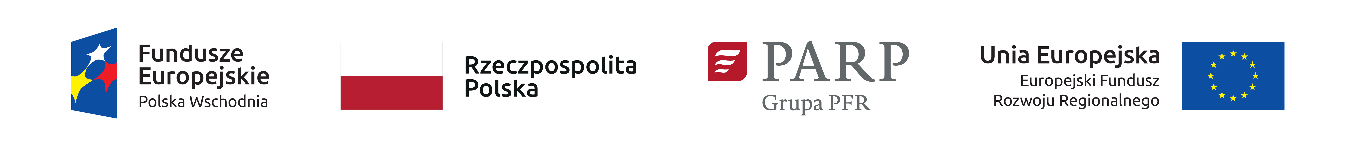 Ogłoszenie o konkursie do działania 1.4 POPW w 2019 roku Polska Agencja Rozwoju Przedsiębiorczości (PARP),ul. Pańska 81/83, 00-834 Warszawa jako Instytucja Pośrednicząca dla Działania 1.4 „Wzór na konkurencję" w ramach I Osi priorytetowej: „Przedsiębiorcza Polska Wschodnia" Programu Operacyjnego Polska Wschodnia 2014 - 2020działając na podstawie ustawy z dnia 11 lipca 2014 r. o zasadach realizacji programów w zakresie polityki spójności finansowanych w perspektywie finansowej 2014-2020 ( Dz. U. z 2018 r. poz. 1431, z późn. zm)oraz 
rozporządzenia Ministra Infrastruktury i Rozwoju z dnia 13 lipca 2015 r. w sprawie udzielania przez Polską Agencję Rozwoju Przedsiębiorczości pomocy finansowej w ramach osi I Przedsiębiorcza Polska Wschodnia Programu Operacyjnego Polska Wschodnia 2014 – 2020 (Dz. U. z 2018 r. poz. 737, z późn. zm.)ogłasza konkurs na wybór projektów do dofinansowaniaw ramach Działania 1.4 „Wzór na konkurencję” Etap IWniosek o dofinansowanie projektu w ramach Etapu I należy złożyć wyłącznie w wersji elektronicznej za pośrednictwem Generatora Wniosków udostępnionego za pośrednictwem strony internetowej PARP www.parp.gov.pl (link1 ) z zastrzeżeniem § 6 ust. 15-16 Regulaminu konkursu,w terminieod 3 czerwca do 31 lipca 2019 r. (w ostatnim dniu naboru do godz. 16:00:00). Termin naboru nie ulegnie skróceniu.Rodzaje projektów podlegających dofinansowaniu W ramach Etapu I działania 1.4 POPW dofinansowanie mogą uzyskać projekty obejmujące przeprowadzenie audytu wzorniczego oraz opracowanie strategii wzorniczej.Rodzaje kosztów kwalifikujących się do dofinansowaniaKoszty kwalifikowalne obejmują koszty usług doradczych świadczonych przez doradców zewnętrznych związanych z przeprowadzeniem audytu wzorniczego i opracowaniem strategii wzorniczej.Rodzaje podmiotów mogących ubiegać się o dofinansowanieO dofinansowanie mogą ubiegać się wyłącznie podmioty spełniające kryteria mikroprzedsiębiorcy, małego lub średniego przedsiębiorcy2 prowadzącego działalność gospodarczą na terytorium  makroregionu Polski Wschodniej3.Budżet konkursu i poziom dofinansowania projektów w konkursieKwota przeznaczona na dofinansowanie projektów w konkursie wynosi 5 000 000,00 zł.Maksymalna kwota dofinansowania projektu wynosi 100 000,00 zł.Maksymalna intensywność dofinansowania projektu wynosi 85% kosztów kwalifikowalnych.Dofinansowanie w ramach Etapu I stanowi pomoc de minimis, udzielaną zgodnie z rozporządzeniem KE nr 1407/2013 z dnia 18 grudnia 2013 r. w sprawie stosowania art. 107 i 108 Traktatu o funkcjonowaniu Unii Europejskiej do pomocy de minimis (Dz. Urz. UE L 352 z 24.12.2013, str. 1).Forma pomocyPomoc finansowa w ramach działania 1.4  Etap I jest udzielana w formie bezzwrotnego wsparcia finansowego.Informacje oraz pełna dokumentacja dotycząca konkursu Pytania dotyczące konkursu można zadawać za pośrednictwem formularza kontaktowego dostępnego na stronie internetowej PARP  lub telefonicznie pod numerami 22 574 07 07 lub 0 801 332 202.Pełna dokumentacja dotycząca konkursu dla działania 1.4 POPW, w tym regulamin konkursu, znajduje się na stronie internetowej PARP: https://popw.parp.gov.pl/wzor-na-konkurencjeSzczegółowe informacje na temat reguł wyboru projektów oraz zasad przeprowadzania konkursu znajdują się w regulaminie konkursu wraz z załącznikami.1 link do Generatora Wniosków będzie aktywny od 3 czerwca 2019 r.2 określone w załączniku nr 1 do rozporządzenia Komisji (UE) Nr 651/2014 r. z dnia 17 czerwca 2014 r. uznającego niektóre rodzaje pomocy za zgodne z rynkiem wewnętrznym w zastosowaniu art. 107 i 108 Traktatu (Dz. Urz. UE L 187 z 26.06.2014, str. 1, późn. zm.).3 należy przez to rozumieć obszar obejmujący województwa: lubelskie, podkarpackie, podlaskie, świętokrzyskie i warmińsko – mazurskie